Welcome parents/carers to Week 4. Remember, keep your children happy, healthy and smiling! Home-learn, not home-school!Welcome parents/carers to Week 4. Remember, keep your children happy, healthy and smiling! Home-learn, not home-school!                 LEOs Year 4 Learning Project - Animals   WEEK 4  20/4/20-26/4/20 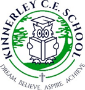 This week’s project aims to provide opportunities for your child to learn more              about creatures, by investigating habitats, and how they have adapted to the environment in which they live. The learning project contains 5 tasks in each section. (The project has been designed to be carried out over 5 days.) Have fun! Mrs Fogarty                 LEOs Year 4 Learning Project - Animals   WEEK 4  20/4/20-26/4/20 This week’s project aims to provide opportunities for your child to learn more              about creatures, by investigating habitats, and how they have adapted to the environment in which they live. The learning project contains 5 tasks in each section. (The project has been designed to be carried out over 5 days.) Have fun! Mrs FogartyWeekly Maths Tasks (Aim is 1 task per day)                                           Focus: MultiplicationWeekly Spelling Tasks (Aim is 1 task per day)Ask your child to work on Times Table Rockstars. or Numbots  daily.Get a piece of paper and ask your child to show everything they know about Multiplication. This could be pictures, diagrams, explanations, methods etc. Ask them to be creative! Direct your child to play on Topmarks https://www.arcademics.com/games/meteor practising times tables Daily arithmetic Choose level 4 activities. Choose Multiplication tasks. Watch a short tutorial on short multiplication (method). Give your child a few calculations to practise the method.https://www.youtube.com/watch?v=xTf8kHaOilY Practise problem-solving using multiplication skills. (Twinkl website)https://www.twinkl.co.uk/resource/t2-m-2493-ks2-multiplication-word-problems-resource-packPractise the Year 3/4 for Common Exception words. https://www.twinkl.co.ukPractise your spelling on Spelling FrameSpelling rule 27 Ask your child to write a short story using the words in Spelling Rule 27Find 5 subject specific words about the animal, insect or bird your child is researching eg. Nocturnal. Write them down and find the dictionary definition for each one.Ask your child to proof-read their non-chronological report on their chosen animal, bird or creature. Use a dictionary to check the spelling of any words that they found challenging. Alter and improve 3 verbs. (Use on online thesaurus.)Choose 5 Common Exception words and practise spelling them using telephone words. Use a mobile phone keypad to find which number each letter is on, e.g spelling = 77355464. 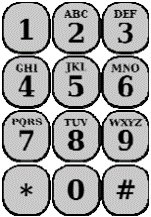 Weekly Writing Tasks (Aim to do 1 per day)Weekly Reading Tasks (Aim to do 1 per day)Help your child to remember how to write a non-chronological report. Look at the following power-point and planning sheet on twinkl.  https://www.twinkl.co.uk/resource/t3-e-015-writing-a-chronological-report-and-worksheetAsk your child to choose a bird, animal or insect. Research: location, habitat, diet, lifespan, appearance, special abilities/features and create a fact file. Make notes.Ask your child to create a non-chronological report on their chosen creature using either a power-point, publisher leaflet or written booklet. (Remember to use a main heading, sub-headings, introductory paragraph, picture/diagram + caption) Ask your child to check their non-chronological report. (Check punctuation, spellings, tense etc.)Write a description of a fictional animal that has just been discovered. Think about what it looks like, where it lives and what it eats. Draw a picture to show what this new creature is like.Share a story together or a chapter of a book. Encourage your child to read with expression and intonation. Can your child find 5 verbs in a page of writing? Can they replace the verbs with more powerful verbs? Watch Newsround and discuss what is happening in the wider world. Get your child to read a book on Oxford Owl, discuss what your child enjoyed about the book. Ask your child to read the information about animals and insects as they carry out this activity. Ask them to read aloud the instructions, and the facts they find.  https://www.sciencekids.co.nz/gamesactivities/plantsanimals.htmlGet your child to read a book on Active learn and complete the activities. These focus on comprehension skills. Weekly Science Task Weekly Science Task SCIENCE (Adaption & Evolution): https://www.sciencekids.co.nz/sciencefacts/scientists/charlesdarwin.htmlRead about Charles Darwin. He discovered different types of finches. https://kids.kiddle.co/Darwin%27s_finchesSCIENCE (Adaption & Evolution): https://www.sciencekids.co.nz/sciencefacts/scientists/charlesdarwin.htmlRead about Charles Darwin. He discovered different types of finches. https://kids.kiddle.co/Darwin%27s_finches